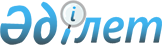 О создании рабочей группы по разработке проекта Налогового кодекса Республики КазахстанРаспоряжение Премьер-Министра Республики Казахстан от 8 февраля 2008 года N 31-р



      С целью совершенствования налогового законодательства, улучшения налогового администрирования, исключения неоднозначного толкования, обеспечения баланса интересов государства и налогоплательщиков, сокращения налоговых льгот, а также учитывая переход в бухгалтерском учете на международные стандарты финансовой отчетности:




      1. Создать рабочую группу по разработке проекта Налогового кодекса Республики Казахстан в следующем составе:

Орынбаев                   - заместитель Премьер-Министра



Ербол Турмаханович           Республики Казахстан, руководитель

Кусаинов                   - вице-министр экономики и бюджетного



Марат Апсеметович            планирования Республики Казахстан,



                             заместитель руководителя

Ертлесова                  - председатель Ассоциации



Жаннат Джургалиевна          налогоплательщиков Казахстана



                             (по согласованию), заместитель



                             руководителя

Кнюх                       - директор Департамента налоговой



Вера Андриановна             политики и прогнозов Министерства



                             экономики и бюджетного планирования



                             Республики Казахстан, секретарь

Нургалиев                  - депутат Сената Парламента Республики



Жакай Жубаевич               Казахстан (по согласованию)

Мамытбеков                 - вице-министр индустрии и торговли



Едиль Куламкадырович         Республики Казахстан

Канапьянов                 - заместителя Председателя Агентства



Чингиз Сержанович            Республики Казахстан по регулированию



                             деятельности регионального



                             финансового центра города Алматы



                             (по согласованию)

Балтабай                   - судья Верховного Суда Республики



Марзия Аппасовна             Казахстан

Тугел                      - президент Союза адвокатов Казахстана



Ануар Курманбайулы           (по согласованию)

Порохов                    - член Алматинской городской коллегии



Евгений Викторович           адвокатов (по согласованию)

Айткулова                  - главный менеджер Департамента



Ляззат Жумадиловна           экономического планирования и



                             анализа АО "Казахстанский холдинг



                             по управлению государственными



                             активами "Самрук" (по согласованию)

Жамалов                    - депутат Мажилиса Парламента



Аманжан Макаримович          Республики Казахстан



                             (по согласованию)

Бекетаев                   - вице-министр юстиции 



Марат Бакытжанович           Республики Казахстан

Ергожин                    - вице-министр финансов



Даулет Едилович              Республики Казахстан

Акчулаков                  - вице-министр энергетики и



Булат Уралович               минеральных ресурсов



                             Республики Казахстан

Бишимбаев                  - заведующий отделом социально-



Куандык Валиханович          экономического мониторинга



                             Администрации Президента Республики



                             Казахстан (по согласованию)

Айтжанов                   - вице-министр сельского хозяйства



Дулат Нулиевич               Республики Казахстан

Кравченко                  - начальник Департамента по надзору



Андрей Николаевич            за законностью деятельности



                             государственных органов Генеральной



                             прокуратуры Республики Казахстан



                             (по согласованию)

Ибраимов                   - первый заместитель председателя



Рустам Анварович             Агентства по борьбе с экономической



                             и коррупционной преступностью



                             Республики Казахстан (финансовая



                             полиция) (по согласованию)

Байсынов                   - заместитель председателя Агентства



Мурат Байсынович             Республики Казахстан по регулированию



                             и надзору финансового рынка



                             и финансовых организаций



                             (по согласованию)

Сартбаев                   - заместитель председателя Национального



Медет Максутович             Банка Республики Казахстан



                             (по согласованию)

Бикебаев                   - советник Премьер-Министра



Айдын Жолшиевич              Республики Казахстан

Котенко                    - заведующая Социально-экономическим



Наталья Леонидовна           отделом Канцелярии Премьер-Министра



                             Республики Казахстан

Рахметов                   - председатель Налогового комитета



Нурлан Кусаинович            Министерства финансов



                             Республики Казахстан

Садвакасова                - заместитель Акима



Эльдана Макеновна            Южно-Казахстанской области

Кунакаев                   - директор Департамента прямых



Саяхат Алпысович             инвестиций в недропользовании



                             Министерства энергетики и минеральных



                             ресурсов Республики Казахстан

Перуашев                   - председатель Национальной



Азат Турлыбекович            экономической палаты Казахстан



                             "Союз "Атамекен" (по согласованию)

Таменова                   - сопредседатель рабочей группы по



Жанна Сарсенбаевна           вопросам налогообложения Совета



                             иностранных инвесторов при



                             Президенте Республики Казахстан



                             (по согласованию)



      Сноска. Пункт 1 с изменениями, внесенными распоряжением Премьер-Министра РК от 26.04.2008 


 N 110 


 .






      2. Рабочей группе в срок до 1 июля 2008 года разработать и внести на рассмотрение Правительства Республики Казахстан проект Налогового кодекса Республики Казахстан.




      3. Контроль за исполнением настоящего распоряжения возложить на Министерство экономики и бюджетного планирования Республики Казахстан.


      Премьер-Министр                            К. Масимов


					© 2012. РГП на ПХВ «Институт законодательства и правовой информации Республики Казахстан» Министерства юстиции Республики Казахстан
				